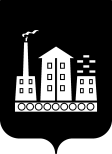 АДМИНИСТРАЦИЯГОРОДСКОГО ОКРУГА СПАССК-ДАЛЬНИЙ ПОСТАНОВЛЕНИЕ15 августа 2022г.           г. Спасск-Дальний, Приморского края                № 618-паОб установлении расходного обязательства на реализацию проекта «Ремонт дворового проезда» за счет средств межбюджетного трансферта в форме грантов бюджетам муниципальных образований Приморского края в целях поддержки проектов, инициируемых жителями муниципальных образований Приморского края, по решению вопросов местного значения в 2022 годуВ соответствии с Бюджетным кодексом Российской Федерации, Федеральным законом от 6 октября 2003 года № 131-ФЗ «Об общих принципах организации местного самоуправления в Российской Федерации», постановлением Администрации Приморского края от 21 марта 2019 года № 170-па «О грантах победителям конкурса проектов, инициируемых жителями муниципальных образований Приморского края, по решению вопросов местного значения», на основании постановления Правительства Приморского края от 4 июля 2022 года  № 455-пп «Об утверждении распределения иных межбюджетных трансфертов из краевого бюджета на выплату грантов бюджетам муниципальных образований Приморского края в целях поддержки проектов, инициируемых жителями муниципальных образований Приморского края, по решению вопросов местного значения в 2022 году»,   Администрация городского округа Спасск-ДальнийПОСТАНОВЛЯЕТ:1.	Установить, что расходы на реализацию инициированного жителямипроекта «Ремонт дворового проезда», предусмотренные в бюджете городского округа Спасск-Дальний за счет средств межбюджетного трансферта в форме гранта, являются расходным обязательством городского округа Спасск-Дальний. 2.	Определить Администрацию городского округа Спасск-Дальний главным распорядителем бюджетных средств.3.	Назначить уполномоченным структурным подразделением Администрации городского округа Спасск-Дальний, обеспечивающим целевое и эффективное использование бюджетных средств на реализацию инициированного жителями проекта «Ремонт дворового проезда», организационный отдел Администрации городского округа Спасск-Дальний.4.	Административному управлению Администрации городского округа Спасск-Дальний (Моняк) настоящее постановление разместить на официальном сайте правовой информации городского округа Спасск-Дальний.5.	Контроль за исполнением настоящего постановления возложить на заместителя главы Администрации городского округа Спасск-Дальний       Троценко Т.А.Глава городского округа Спасск-Дальний				О.А. Митрофанов